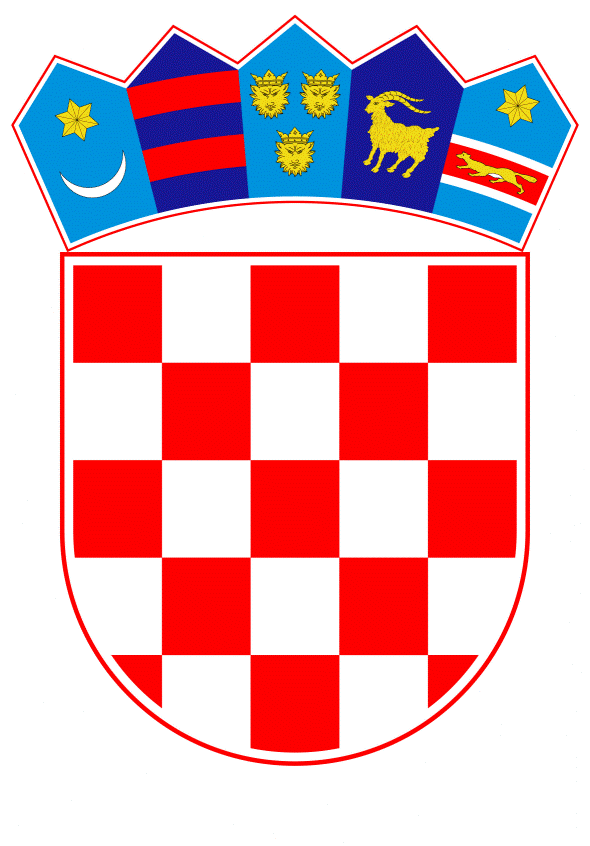 VLADA REPUBLIKE HRVATSKEZagreb, 7. prosinca 2020.______________________________________________________________________________________________________________________________________________________________________________________________________________________________	Banski dvori | Trg Sv. Marka 2  | 10000 Zagreb | tel. 01 4569 222 | vlada.gov.hrPrijedlogNa temelju članka 8. i članka 31. stavka 2. Zakona o Vladi Republike Hrvatske (Narodne novine, br. 150/11, 119/14,  93/16 i 116/18), Vlada Republike Hrvatske je na sjednici održanoj ___________ 2020. donijelaO D L U K Uo posebnoj nagradi radnicima u sustavu zdravstva koji obavljaju poslove vezane za pružanje zdravstvene skrbi pacijentima oboljelima od bolesti COVID-19  I.Radnicima u sustavu zdravstva koji obavljaju poslove vezane za pružanje zdravstvene skrbi pacijentima oboljelima od bolesti COVID-19, utvrđuje se posebna nagrada.Posebna nagrada iz stavka 1. ove točke utvrđuje se u iznosu od 10 % od osnovne plaće radnika, a isplaćuje uz plaću radnika.II.Posebna nagrada iz točke I. ove Odluke isplaćuju se radniku za vrijeme koje je sukladno rasporedu poslodavca/ravnatelja doma zdravlja, proveo na obavljanju poslova u ustrojstvenim jedinicama/djelatnostima koje pružaju skrb oboljelima od bolesti COVID-19.III.Radnik koji je privremeno raspoređen na obavljanje poslova vezano za pružanje zdravstvene skrbi pacijentima oboljelim od bolesti COVID-19 ima pravo, umjesto plaće za tekući mjesec koju je ostvario temeljem privremenog rasporeda uvećanu za posebnu nagradu iz točke I. ove Odluke, za to razdoblje ostvariti plaću u visini njegove prosječne mjesečne plaće u prethodna tri mjeseca prije njegovog privremenog rasporeda, ako je to za radnika povoljnije.IV.Sredstva za provedbu ove Odluke osiguravaju se u Financijskom planu Hrvatskog zavoda za zdravstveno osiguranje.V.Primjena isplate u skladu s ovom Odlukom započinje s obračunom plaće za mjesec studeni 2020. VI.Za provedbu ove Odluke zadužuje se ministar zdravstva.VII.Ova Odluka stupa na snagu prvoga dana od dana objave u Narodnim novinama.KLASA:URBROJ:Zagreb, PREDSJEDNIKmr. sc. Andrej PlenkovićO b r a z l o ž e n j eSvjetska zdravstvena organizacija (u daljnjem tekstu: SZO) je 30. siječnja 2020. godine proglasila epidemiju COVID-19 javnozdravstvenom prijetnjom od javnozdravstvenog značaja. SZO je 11. ožujka 2020. godine proglasila pandemiju COVID-19. Epidemiju bolesti COVID-19 uzrokovane virusom SARS-CoV-2, ministar zdravstva proglasio je 11. ožujka 2020. godine. Uslijed epidemije bolesti COVID -19 cjelokupni zdravstveni sustav prisiljen je  organizirati svoj rad kako bi se osigurali potrebni uvjeti i omogućila odgovarajuću zdravstvenu skrb oboljelima od bolesti COVID -19.S tim u vezi ministar zdravstva je, na temelju članka 197. Zakona o zdravstvenoj zaštiti, donio  Odluku o mjerama mobilizacije, organizacije i rasporeda rada i radnog vremena, promjene mjesta i uvjeta rada zdravstvenih ustanova i njihovih radnika i privatnih zdravstvenih radnika u mreži javne zdravstvene službe te korištenja medicinsko-tehničke opreme i ostalih sredstava od 14. ožujka 2020 i 21. ožujka 2020. godine. S obzirom na  iznimne uvjete rada kojima su izloženi radnici na poslovima vezanim uz pružanje zdravstvene skrbi  pacijentima oboljelim od  bolesti COVID-19,  ovom se Odlukom predlaže određivanje posebne nagrade uz plaću u visini od 10% od osnovne plaće radnicima u sustavu zdravstva koji obavljaju poslove vezano uz pružanje zdravstvene skrbi pacijentima oboljelim od  bolesti COVID-19. Pravo na posebnu nagradu sukladno ovoj Odluci  ostvaruje radnik za vrijeme koje sukladno rasporedu poslodavca/ravnatelja doma zdravlja obavlja poslove u ustrojstvenim jedinicama/djelatnostima koje pružaju skrb oboljelima od bolesti COVID-19.Ovom se Odlukom također predlaže, da radnik koji je privremeno raspoređen na obavljanje poslova vezano  uz pružanje zdravstvene skrbi pacijentima oboljelim od  bolesti COVID-19 ima pravo, umjesto plaće za tekući mjesec koju je ostvario temeljem privremenog rasporeda uvećanu za posebnu nagradu iz točke I. ove Odluke, za to razdoblje ostvariti plaću u visini njegove prosječne mjesečne plaće u prethodna tri mjeseca prije njegovog privremenog rasporeda, ako je to za radnika povoljnije. Financijska sredstva za provedbu ove Odluke  osiguravaju se Financijskim planom Hrvatskog zavoda za zdravstveno osiguranje. Primjena posebne nagrade iz točke I. ove Odluke započinje s plaćom za studeni 2020. godine. Stoga se predlaže Vladi Republike Hrvatske prihvaćanje ove Odluke.Predlagatelj:Ministarstvo zdravstvaPredmet:Prijedlog odluke o posebnoj nagradi radnicima u sustavu zdravstva koji obavljaju poslove vezane za pružanje zdravstvene skrbi pacijentima oboljelima od bolesti COVID-19  